Donor Thank You Letter TemplateDear (INSERT RECIPIENT’S TITLE, MR., MS., ETC., AND LAST NAME),Thank you so much for donating to my fundraiser for Bright Star Books!It is generous donations, like yours, that help Bright Star Books accomplish its purpose; to provide children with the resources that will help them succeed in school and lifeBright Star Books will use the money to get more books for children in our community who need them most. Please do not hesitate to contact me with any further questions about Bright Star Books’ work. Additionally, you can reach Kait Laux, the Program Coordinator of Bright Star Books, at coordinator@brightstarbooks.org.Sincerely,(SIGN YOUR NAME) 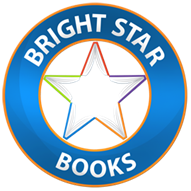 